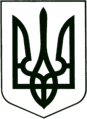 УКРАЇНА
МОГИЛІВ-ПОДІЛЬСЬКА МІСЬКА РАДА
ВІННИЦЬКОЇ ОБЛАСТІВИКОНАВЧИЙ КОМІТЕТ                                                           РІШЕННЯ №331Від 02.11.2021р.                                              м. Могилів-ПодільськийПро затвердження висновків земельної комісії при виконкомі міської ради від 12 жовтня 2021 року	Керуючись п.34 ч.1 ст.26, п.п.5 п.б ч.1 ст.33, ч.1 ст.59 Закону України «Про місцеве самоврядування в Україні», п.й ст.12, 158-161 Земельного кодексу України, розглянувши матеріали, надані відділом земельних відносин міської ради,-виконком міської ради ВИРІШИВ:1. Затвердити висновки земельної комісії при виконкомі міськоїради від 12 жовтня 2021 року:1.1. Про розгляд заяви гр. Плішко Ганни Михайлівни, що проживає за адресою: вул. ____________, ____, м. Могилів - Подільський до гр. Кукла Василя Леонтійовича, що проживає за адресою: вул. ______________, ____, кв. ___, м. Могилів-Подільський про те, що гр. Кукла В.Л., з порушенням державних будівельних норм побудував капітальний гараж на земельній ділянці комунальної власності за адресою: вул. _____________, м. Могилів - Подільський, який створює незручності гр. Плішко Г.М., вирішити наступним чином:          - надати сторонам строк на примирення та відкласти розгляд даного питання на наступне засідання земельної комісії при виконкомі міської ради, про день, час та місце проведення якої попередити зацікавлених осіб. 1.2. Про розгляд заяви гр. Степанової Олени Валентинівни, що проживає за адресою: площа ______________, буд. _____,  кв.___,                 м. Могилів - Подільський та власників ПП «Торговий дім «Ювілейний», що знаходиться за адресою: площа _______________, ___, гр. Макушинського Леоніда Леонідовича та гр. Алексеева Володимира Борисовича до гр. Сидоренко Людмили Олександрівни, що проживає за адресою:вул. _____________, ____, кв.___, м. Могилів - Подільський, про приведення земельної ділянки комунальної власності (що знаходиться між ділянками з кадастровими номерами 0510400000:00:009:0026 та 0510400000:00:009:0561) в попередній стан, вирішити наступним чином:          - в зв’язку з відсутністю гр. Сидоренко Л.О. перенести розгляд даного питання на наступне засідання земельної комісії при виконкомі міської ради, про день, час та місце проведення якої попередити зацікавлених осіб;          - начальнику КП «Муніципальна варта» Бойко С.В. перевірити дотримання правил благоустрою даної земельної ділянки. 2. Контроль за виконанням даного рішення покласти на першого заступника міського голови Безмещука П.О. та на постійну комісію міської ради з питань земельних відносин, природокористування, планування території, будівництва, архітектури, охорони пам’яток, історичного середовища та благоустрою (Глущак Т.В.).        Міський голова                                                               Геннадій Глухманюк